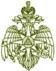 МЧС РОССИИФЕДЕРАЛЬНОЕ КАЗЕННОЕ УЧРЕЖДЕНИЕ «ЦЕНТР УПРАВЛЕНИЯ В КРИЗИСНЫХ СИТУАЦИЯХ ГЛАВНОГО УПРАВЛЕНИЯ МЧС РОССИИ ПО ИРКУТСКОЙ ОБЛАСТИ»(ФКУ «ЦУКС ГУ МЧС Россиипо Иркутской области»)ул. Красноармейская 15, Иркутск, 664003тел. 78-52-46, 78-59-00, 78-59-40,   факс 78-59-03Email: cuks@emercom.irtel.ru№ 2-2-824 от 11.07.2018г.  Начальникам  местных пожарно-спасательных гарнизонов Иркутской областиГлавам МО Иркутской областиРуководителям территориальных  подразделений федеральных органов исполнительной властиРуководителям объектовСтаростам населенных пунктов Начальнику ОГБУ « ПСС Иркутской области»Руководителям  всех видов пожарной охраны и спасательных подразделенийПредупреждение о неблагоприятныхметеорологических явлениях погодыПо данным Федерального государственного бюджетного учреждения «Иркутское управление по гидрометеорологии и мониторингу окружающей среды»(ФГБУ «Иркутское УГМС»)Прогноз погоды на сутки с 20 часов  11 июля до  20 часов  12 июляПо области: Переменная облачность, ночью местами по области, днём в северных, верхнеленских районах, по остальной территории местами  небольшие, умеренные дожди, в отдельных районах в течение суток сильные дожди, грозы, днём град. Утром при прояснении туман. Ветер  северо-западный 5-10 м/с, порывы ночью до 14 м/с, днём 12-17 м/с, температура ночью +9,+14°, при прояснении +1,+6°, днём +19,+24°, при облачной погоде +12,+17°, в Тайшетском и Чунском районах +22,+27°.По городу Иркутску: Ночью облачно, дождь, днём переменная облачность, небольшой кратковременный дождь, ветер северо-западный 5-10 м/с, днём порывы до 13 м/с, температура ночью +10,+12°, днём +20,+22°.12 июля местами по области ожидаются сильные дожди, грозы, днём град,при грозах северо-западный ветер 12-17 м/с.12 июля местами в Чунском районе сохранится чрезвычайная (5 класса)  пожароопасность  лесов.